A mí tambiénActivity 1Using the images and symbols in the table below as prompts, construct a statement and an appropriate response that agrees or disagrees. Choose from a mí también, a mí tampoco or a mí no. The first one has been done for you as an example.Activity 2Practise giving your opinion on the foods and drinks in the table below by writing a sentence in the Mi opinión column and drawing an appropriate emoji. Find a partner and see if they agree or disagree with your opinion on each food and drink. In the ‘La opinión de’ column, write their name and mark with a tick  if they agree or a cross  if they disagree.For the teacherActivity 1© State of New South Wales (Department of Education), 2023The copyright material published in this resource is subject to the Copyright Act 1968 (Cth) and is owned by the NSW Department of Education or, where indicated, by a party other than the NSW Department of Education (third-party material).Copyright material available in this resource and owned by the NSW Department of Education is licensed under a Creative Commons Attribution 4.0 International (CC BY 4.0) license.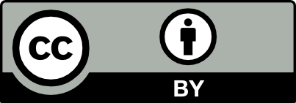 This license allows you to share and adapt the material for any purpose, even commercially.Attribution should be given to © State of New South Wales (Department of Education), 2023.Material in this resource not available under a Creative Commons license:the NSW Department of Education logo, other logos and trademark-protected materialmaterial owned by a third party that has been reproduced with permission. You will need to obtain permission from the third party to reuse its material.Links to third-party material and websitesPlease note that the provided (reading/viewing material/list/links/texts) are a suggestion only and implies no endorsement, by the New South Wales Department of Education, of any author, publisher, or book title. School principals and teachers are best placed to assess the suitability of resources that would complement the curriculum and reflect the needs and interests of their students.If you use the links provided in this document to access a third-party's website, you acknowledge that the terms of use, including licence terms set out on the third-party's website apply to the use which may be made of the materials on that third-party website or where permitted by the Copyright Act 1968 (Cth). The department accepts no responsibility for content on third-party websites.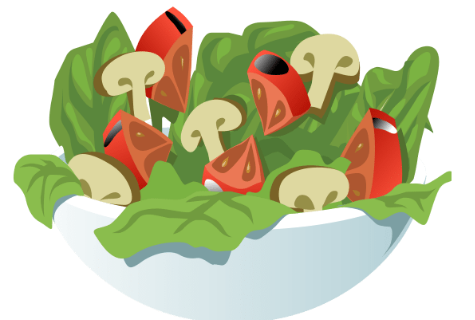 Me gusta la ensalada.A mí también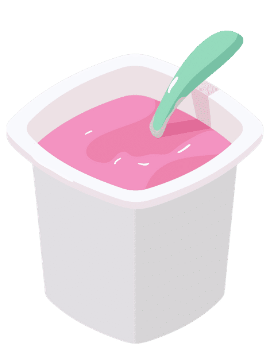 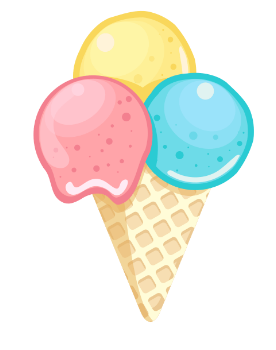 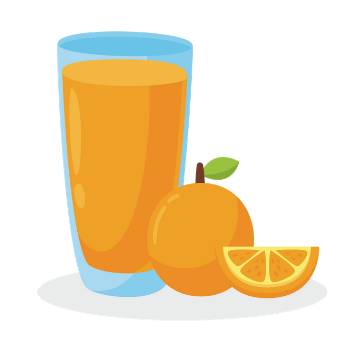 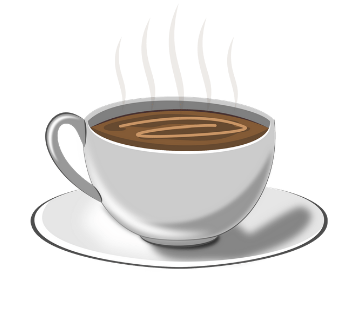 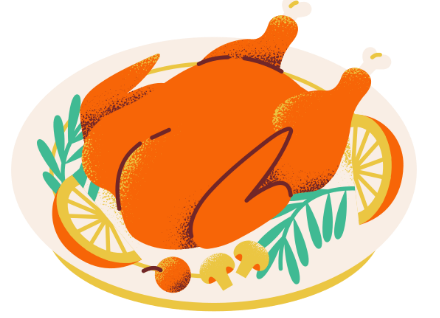 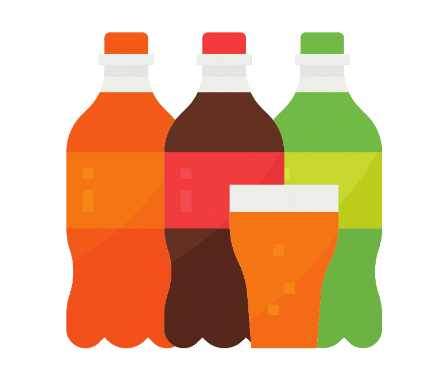 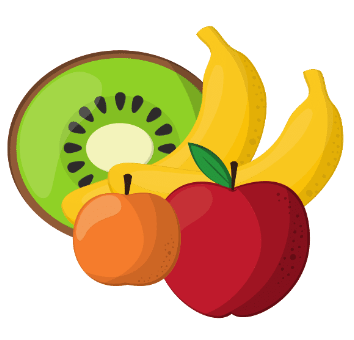 ComidaMi opiniónLa opinión de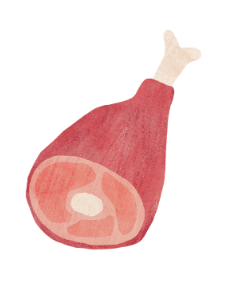 Nombre:□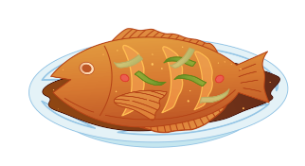 Nombre:□Nombre:□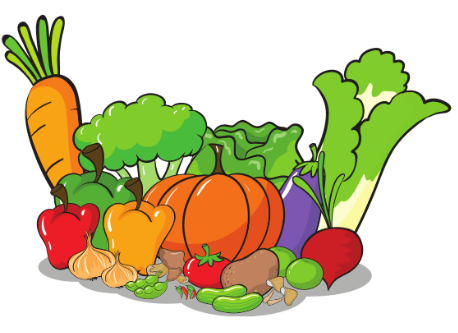 Nombre:□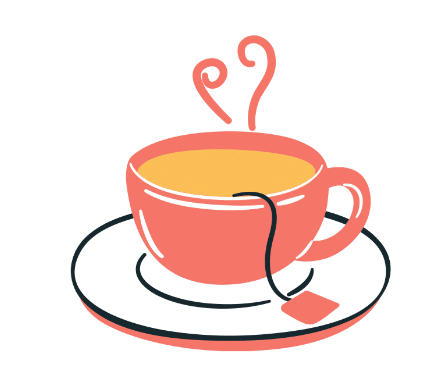 Nombre:□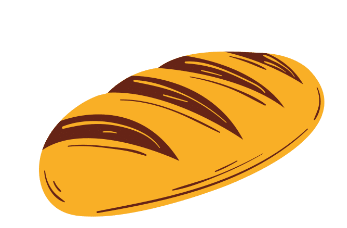 Nombre:□Nombre:□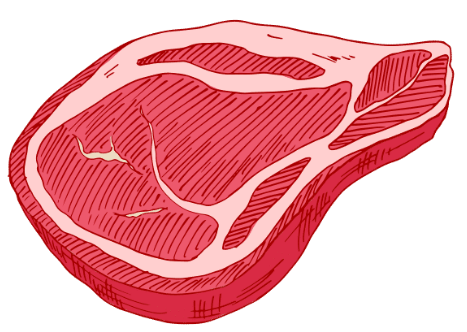 Nombre:□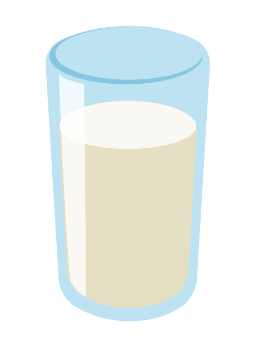 Nombre:□Me gusta la ensalada.A mí también.Me gustan mucho el yogur.A mí también.No me gusta el helado.A mí tampoco.Me gusta el zumo de naranja.A mí no.Me gusta el café.A mí no.Me gusta mucho el pollo.A mí también.No me gustan nada los refrescos.A mí tampoco.Me gusta mucho la fruta.A mí no.